Fédération Nationale de l’Education, de la Culture et de la Formation Professionnelle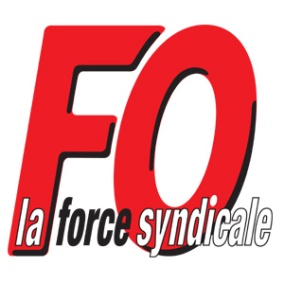 FORCE OUVRIERESection départementale  du  MAINE-ET-LOIREDéclaration liminaire de la FNEC FP FO 49 au CTSD du lundi 25 juin 2018 Monsieur le Directeur Académique, Nous souhaitons tout d'abord dire notre satisfaction pour la mise en conformité avec le décret du 15 février 2011 relatif aux comités techniques puisque un document de travail comportant les propositions d'implantations et de retraits d'emplois nous a été envoyé vendredi dernier.Concernant ce projet, la FNEC FP FO 49 se prononcera CONTRE une carte scolaire :- qui continuerait à imposer des quotas pour les moins de 3 ans et qui laisserait des écoles maternelles à 28, 29 voire 30 élèves dans les classes. De ce point de vue la fermeture de la maternelle Jules Ferry à St Barthélémy n'est pas acceptable, une ouverture à l'école maternelle Pablo Picasso à St Macaire en Mauges serait nécessaire, ainsi qu'une réouverture à Gaston Chaissac à Mazé et à Brain sur l'Authion maternelle...Cheviré le Rouge fermerait, une école primaire dont les effectifs, avec les tous petits, atteindraient plus de 27 par classe en niveaux multiples, et nous atteindrions 29 à la primaire la Breille les Pins, ce qui est matériellement impossible au sein des locaux...!- contre une carte scolaire qui après avoir octroyer 24 postes qui servent à répondre aux demandes ministérielles  et non à celles du terrain avec le dédoublement des classes de CP et CE1 en REP et REP+, ferait grossir les effectifs dans les autres niveaux comme à Charles Perrault à Saumur, à Marie Talet élémentaire, Paul Valéry ou Voltaire sur Angers... Les documents de travail n'intégrant pas de colonne pour les classes dédoublées ne permettent d'ailleurs pas de connaître la réalité des effectifs dans les autres classes! - contre une carte scolaire qui ne soutiendrait plus les écoles comme l'élémentaire Henri Chiron où l'écart de la cible sera plus important après fermeture qu'avant.- contre une carte scolaire qui ne permettrait pas aux écoles telles que Vihiers, à plus de 26 de moyenne d'inclure des élèves d'ULIS dans de bonnes conditions alors que les structures spécialisées ferment depuis la Loi Montchamps de 2005 et ce, dans un secteur où par ailleurs l'on fermerait une classe sur Tigné/Cernusson...- contre une carte scolaire qui donnerait le coup de grâce aux écoles mises à mal par des contre réformes que les enseignants n'ont pas demandées, telles que les rythmes scolaires, comme à Nyoiseau où les effectifs atteindraient 28 après fermeture.La FNEC FP FO 49 demande l'ouverture de toutes les classes nécessaires pour la baisse des effectifs dans TOUTES les classes. Nous demandons par ailleurs la création des postes spécialisés à hauteur des besoins, (et les besoins sont énormes avec l'inclusion scolaire systématique!), des RASED complets dans toutes les circonscriptions.Concernant les rythmes scolaires, plus de 60% des écoles du département - avec Angers qui représente 72 écoles - seront à 4 jours l'an prochain, 79% sans Angers... contre 95% des écoles privées qui elles peuvent choisir leur organisation sans se soumettre à l'avis des collectivités territoriales... Selon les documents de travail du CDEN, il y aura 279 écoles à 4 jours sur 449. 170 écoles resteront à 4 jours et demis, dont 72 sur Angers. Nationalement, les chiffres sont plus élevés, avec des départements moins avancés dans la réforme territoriale où l'on atteint jusqu'à 100%. La FNEC FP FO demande que la dérogation majoritaire redevienne la norme: 4 jours sur 36 semaines dans toutes les écoles de France!...  que l'on arrête de soumettre l'Ecole aux ambitions et fluctuations politiques locales et que l'on écoute enfin la voix majoritaire des enseignants (80%) ... et des parents d'élèves qui fuient l'école publique et les dysfonctionnements créées depuis maintenant trop longtemps. 4 jours à Angers, 4 jours à Segré en Anjou Bleue, 4 jours à Loire Authion, 4 jours à Brissac Loire Aubance ou à Verrières en Anjou! Les enseignants se prononcent partout majoritairement pour le retour à 4 jours, pour le bien être des enfants, pour le service public républicain, pour leur Statut de fonctionnaires d'Etat!Merci de votre écoute